Projekts(Ministru kabineta2019.gada __._______rīkojums Nr.___)Konceptuālais ziņojums „Par eID karti kā derīgu personu apliecinošu dokumentu Saeimas vēlēšanās”Vides aizsardzības un reģionālās attīstības ministrijaSaturs Izmantoto saīsinājumu skaidrojums	3I.	Konceptuālā ziņojuma satura kopsavilkums	4II.	Problēmas apraksts	4III.	Risinājumi	6   1.	Risinājums	6   2.	Risinājums	8   3.	Risinājums	9IV. Ietekme uz valsts un pašvaldību budžetu	10V. Priekšlikums	16Izmantoto saīsinājumu skaidrojumseID karte – elektroniskā identifikācijas karte – personu apliecinošs dokuments viedkartes formātā, kas nodrošina gan iespēju identificēt personu klātienē, gan arī identificēt personu elektroniskajā vidēCVK – Centrālā vēlēšanu komisijaIC – Informācijas centrsIeM – Iekšlietu ministrijaPMLP – Pilsonības un migrācijas lietu pārvaldeSaeima – Latvijas Republikas SaeimaSM – Satiksmes ministrijaTM – Tieslietu ministrijaVARAM – Vides aizsardzības un reģionālās attīstības ministrijaI. Konceptuālā ziņojuma satura kopsavilkumsKonceptuālā ziņojuma mērķis ir piedāvāt risinājumu, kā persona var piedalīties Saeimas vēlēšanās, izmantojot eID karti vēlēšanu tiesību īstenošanai.Konceptuālais ziņojums izstrādāts saskaņā ar Ministru kabineta 2016.gada 8.novembra protokollēmuma Nr. 60 62.§ “Informatīvais ziņojums “Par iespējamiem finansēšanas risinājumiem sertifikācijas pakalpojumu nodrošināšanai personu apliecībās (eID) un to, kā vienotu un prioritāru līdzekli personas elektroniskās identitātes nodrošināšanai”” (turpmāk – protokollēmums) 4. punktu, kas nosaka VARAM sadarbībā ar TM, CVK, IeM un SM sagatavot un vides aizsardzības un reģionālās attīstības ministram līdz 2019.gada 1.janvārim iesniegt noteiktā kārtībā izskatīšanai Ministru kabinetā grozījumus normatīvajos aktos, kas paredz eID karti kā derīgu personu apliecinošu dokumentu jebkurā ar vēlēšanu tiesību izmantošanu saistīto jautājumu kārtošanā vai citu risinājumu, kas paredz personām ar eID karti īstenot savas vēlētāju tiesības.Likumprojekta “Grozījumi Saeimas vēlēšanu likumā” izstrādes laikā, tiekoties VARAM un IeM Valsts sekretāriem, tika panākta vienošanās par konceptuāla ziņojuma izstrādi, piedāvājot Ministru kabinetam trīs iespējamus risinājuma variantus, kas paredz iespējas nodrošināt personai tiesības vēlēt Saeimas vēlēšanās, uzrādot eID karti.Konceptuālajā ziņojumā atspoguļotie risinājumi paredz informatīvu izklāstu par konstatētā problēmjautājuma risināšanu saistībā ar vēlētāja iespējām piedalīties Saeimas vēlēšanās,  izmantojot eID karti.Ziņojumā analizētā ietekme uz budžetu veikta atbilstoši normatīvajam regulējumam par tiesību aktu sākotnējās ietekmes izvērtēšanas kārtību, ietverot informāciju par ietekmi kārtējā saimnieciskajā gadā un turpmākajos trīs gados.II. Problēmas aprakstsSaeimas lēmums par līdzšinējās vēlētāju reģistrācijas kārtības saglabāšanu Saeimas vēlēšanās, kas paredz tiesības vēlētājam izvēlēties vēlēšanu iecirkni, kā arī atzīmes izdarīšanu vēlētāja pasē, nozīmē, ka persona nevar piedalīties Saeimas vēlēšanās, ja tās rīcībā vienīgais personu apliecinošais dokuments ir eID karte. Ievērojot minēto, faktiski eID pilngadīgam Latvijas Republikas pilsonim Latvijas Republikas teritorijā nesniedz pilnībā visas tās pašas iespējas, kas ir pieejamas ar pasi, tādejādi ierobežojot personas tiesību īstenošanu.Lai persona varētu pilnvērtīgi izmantot eID karti kā vienīgo personu apliecinošo dokumentu, ir nepieciešams veikt grozījumus normatīvajos aktos saskaņā ar protokollēmumā noteikto uzdevumu. Līdz grozījumu izdarīšanai Personas apliecinošo dokumentu likumā un Saeimas vēlēšanu likumā personas apliecības turētājam, kura rīcībā nav derīgas pases, un eID karte ir vienīgais personu apliecinošais dokuments, atļauts piedalīties Saeimas vēlēšanās, un vēlētāju tiesību īstenošana tiek realizēta ar īpaši izgatavotu vēlētāja apliecību. Šāda personas apliecinošu dokumentam paralēlu risinājumu uzturēšana, lai tiktu nodrošināta vēlēšanu iespēju realizēšana visām personām, var negatīvi ietekmēt izsniegto Latvijas pilsoņu personas apliecību skaitu.Šā pagaidu risinājuma ietvaros 2014. gadā notiekošajām Saeimas vēlēšanām CVK sadarbībā ar PMLP īstenoja aktivitāti ar īpašu vēlētāja apliecību izgatavošanu un izsniegšanu  PMLP nodaļās eID karšu turētājiem, kuru rīcībā noteiktajā atskaites periodā nav derīgas pases. Saskaņā ar grozījumiem Saeimas vēlēšanu likumā, kas pieņemti Saeimā 2017. gada 13. jūlijā, identiska kārtība tika realizēta arī 2018. gada Saeimas vēlēšanās.Attiecīgā pagaidu risinājuma īstenošanā tika konstatēti vairāki trūkumi, piemēram:eID karti dalībai Saeimas vēlēšanās nedrīkst uzrādīt tās personas, kuru rīcībā ir derīga pase. Ja laika periodā, kad iespējams īstenot vēlēšanu tiesības, pase ir iesniegta citas valsts pārstāvniecībā vīzas saņemšanai (it īpaši gadījumos, kad konkrētās valsts pārstāvniecība neatrodas Latvijā), personai nav iespēja piedalīties vēlēšanās ar eID karti;ja persona vēlas saņemt tikai eID karti pēc iepriekš noteiktā termiņa, kad tiek veikta datu sagatavošana vēlētāja apliecību izgatavošanai, persona nevar piedalīties Saeimas vēlēšanās;vēlētāja apliecības saņemšana vērtējama kā papildus administratīvais slogs eID kartes turētājam, kura rīcībā nav derīgas pases, jo, neskatoties uz to, ka vēlētāja apliecība tiek izsniegta bez maksas, personai ir jātērē savi resursi PMLP nodaļas apmeklējumam, piemēram, transporta izdevumu apmaksai.Iepriekš minētie trūkumi liedz personai pilnvērtīgi izmantot eID karti un izvēlēties to kā savu vienīgo personu apliecinošo dokumentu, vai arī var rosināt personu nolemt nepiedalīties Saeimas vēlēšanās, kas mazina jau tā relatīvi zemo vēlētāju aktivitāti (skatīt attēlu Nr.1).Lai novērstu minētos trūkumus, jānodrošina, ka personas apliecība un pase ir vienlīdzīgi dokumenti jebkurā ar vēlēšanu tiesību izmantošanu saistīto jautājumu īstenošanā.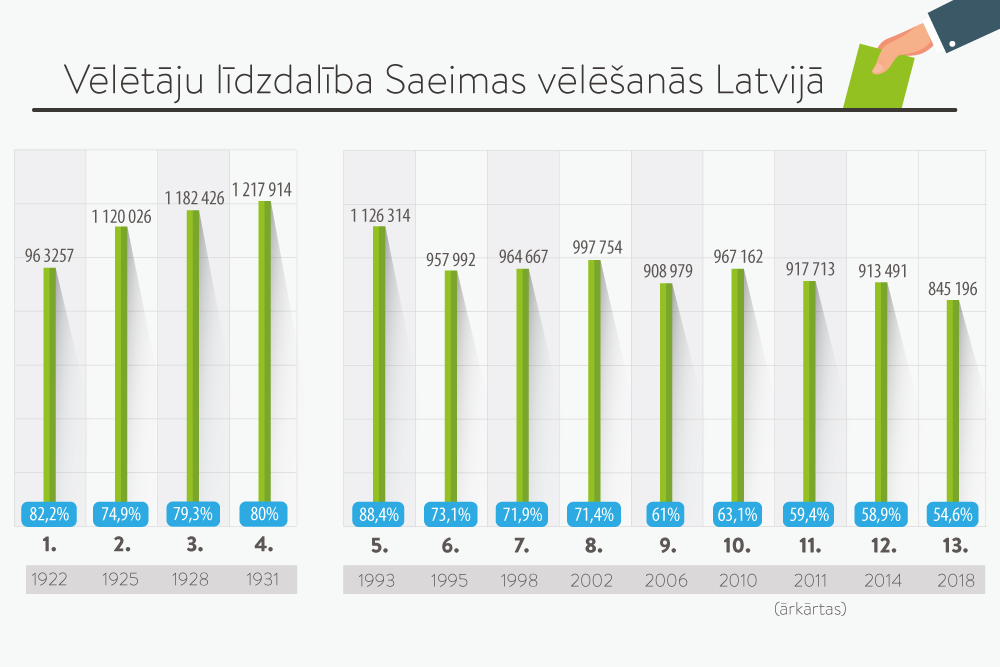 Attēls Nr.1. Vēlētāju līdzdalība Saeimas vēlēšanās Latvijā Avots: Centrālā vēlēšanu komisijaIII. Risinājumi1. RisinājumsElektronisks vēlētāju reģistrsRisinājums paredz, ka eID karšu izmantošana Saeimas vēlēšanās tiek īstenota, ieviešot elektronisku Vēlētāju reģistru un to, ka pārbaudes procedūrā vēlēšanu iecirknī atzīme par personas dalību vēlēšanās tiek izdarīta nevis personas pasē, bet tiešsaistes režīmā Vēlētāju reģistrā. Līdz ar to faktiski tiek saglabāta līdzšinējā vēlēšanu kārtība – personām tiek saglabāta iespēja brīvi izvēlēties vēlēšanu iecirkni vēlēšanu dienā, turklāt tiek novērsts pastāvošais personu apliecinošo dokumentu lietošanas ierobežojums un nodrošināta iespēja balsot ar jebkuru derīgu personu apliecinošo dokumentu (pasi vai eID karti).Ņemot vērā, ka šobrīd pašvaldībās, kurās tiek izvietoti vēlēšanu iecirkņi, ir ļoti dažāds tehniskais nodrošinājums, nepieciešams veikt plānveida darbības, lai nodrošinātu savlaicīgu atbilstošu tehniskā aprīkojuma iegādi un uzstādīšanu, kā arī nepieciešamības gadījumā veikt apmācības vēlēšanu iecirkņu komisiju darbiniekiem.Vēlētāju reģistra darbība un uzturēšana tiks nodrošināta atbilstoši Vēlētāju reģistra likumam, kas paredz, ka Vēlētāju reģistra darbības metodisko vadību un uzraudzību veic CVK, savukārt tajā iekļautās ziņas apstrādā un Vēlētāju reģistru uztur PMLP.Turpmāk vēlētāja personas apliecinošais dokuments Saeimas vēlēšanās ir arī personas apliecība, tādejādi paredzot eID karti kā derīgu personu apliecinošu dokumentu jebkurā ar Saeimas vēlēšanu tiesību izmantošanu saistīto jautājumu risināšanā. Tiek aizstāta līdzšinējā kārtība, kādā vēlēšanu iecirkņa komisijas loceklis pārliecinās par personas tiesībām piedalīties Saeimas vēlēšanās un to, vai persona jau nav balsojusi. Atzīmes izdarīšana personas pasē tiek aizstāta ar atzīmes izdarīšanu Vēlētāju reģistrā, līdz ar to arī pārbaude par to, vai persona jau nav balsojusi attiecīgajās vēlēšanās, tiek veikta Vēlētāju reģistrā tiešsaistes režīmā.Risinājums paredz precizēt vēlēšanu komisijas rīcību, noslēdzot balsošanu, papildinot līdzšinējo kārtību ar atzīmes izdarīšanu Vēlētāju reģistrā par tā darbības beigšanu tiešsaistes režīmā, vēlēšanu kārtību Latvijas Republikas diplomātiskajās un konsulārajās pārstāvniecībās ārvalstīs, nosakot minēto iestāžu darbinieku rīcību, nodrošinot vēlēšanas tiešsaistes režīmā, kā arī līdzvērtīgas iespējas izmantot jebkuru personu apliecinošu dokumentu vēlētāja tiesību īstenošanai diplomātiskajā vai konsulārajā pārstāvniecībā. CVK nodrošina piekļuvi Vēlētāju reģistram tiešsaistes režīmā ieslodzījumu vietas administrācijai, lai varētu nodrošināt elektronisko vēlēšanu iespējas ieslodzījumu vietās. Ieslodzījuma vietas administrācijai ir pienākums Vēlētāju reģistrā izdarīt atzīmes par ieslodzītajiem, kas piedalījušies attiecīgajās Saeimas vēlēšanās, kā arī pienākums izdarīt attiecīgu atzīmi par Vēlētāju reģistra tālāku neizmantošanu tiešsaistes režīmā, kad balsošana ir beigusies.Risinājums paredz mainīt līdzšinējo pasu spiedogu esamību (ņemot vērā, ka atzīmes izdarīšana pasē tiek aizstāta ar atzīmes izdarīšanu Vēlētāju reģistrā) un noteikt pienākumu CVK nodrošināt piekļuvi Vēlētāju reģistram tiešsaistes režīmā. Tiek precizēts arī Nacionālo bruņoto spēku komandiera pilnvarotās personas pienākums, nosakot atzīmes izdarīšanu Vēlētāju reģistrā nevis pasē un atbilstoši precizējama arī Vēlētāju reģistra slēgšana.Tiek paredzēta arī vēlētāju un iecirkņa komisijas locekļa rīcība gadījumos, ja notiek tiešsaistes režīma pārtraukums un nevar tikt izmantots Vēlētāju reģistrs: 1) Vēlētāju reģistra tiešsaistes režīmā darbības pārtraukuma gadījumā vēlētājs balso šajā nodaļā paredzētajā kārtībā.2) Iecirkņa komisijas loceklis, Nacionālo bruņoto spēku komandiera pilnvarota persona vai ieslodzījuma vietas administrācija iepriekš pārliecinājusies par to, ka persona ir vēlētājs, balsotāju sarakstā ieraksta vēlētāja vārdu, uzvārdu, personas kodu. Vēlētājs parakstās balsotāju sarakstā par visu attiecīgajā apgabalā pieteikto kandidātu sarakstu, vēlēšanu zīmju un vēlēšanu aploksnes saņemšanu.3) Vēlētājs saņem no iecirkņa komisijas locekļa, Nacionālo bruņoto spēku komandiera pilnvarotās personas vai ieslodzījuma vietas administrācijas visu vēlēšanu apgabalā pieteikto kandidātu sarakstu, vēlēšanu zīmes un vēlēšanu aploksni, kura apzīmogota ar attiecīgās iecirkņa komisijas zīmogu.4) Vēlētājs vienatnē izdara Saeimas vēlēšanu likuma 23.pantā noteiktās darbības, aizlīmēto vēlēšanu aploksni atdod iecirkņa komisijai, kas to vēlētāja klātbūtnē ievieto reģistrācijas aploksnē, uz kuras norādīts vēlētāja vārds, uzvārds un kārtas numurs balsotāju sarakstā, un reģistrācijas aploksni iemet aizzīmogotā vēlēšanu kastē.5) Kolīdz tiešsaistes režīma darbības pārtraukums beidzies, iecirkņa komisija pārliecinās, vai Vēlētāju reģistrā nav atzīmes par pārtraukumā balsojušo piedalīšanos attiecīgās Saeimas vēlēšanās. Ja tādas atzīmes nav, iecirkņa komisija tiešsaistes režīmā izdara Vēlētāju reģistrā atzīmi par šo personu piedalīšanos attiecīgās Saeimas vēlēšanās. Ja tāda atzīme ir, iecirkņa komisija balsotāju sarakstā atzīmē, ka attiecīgais vēlētājs jau ir balsojis.6) Kad iecirkņa komisija pēc vēlēšanu beigām atver vēlēšanu kastes (Saeimas vēlēšanu likuma 31. panta trešā daļa), tā sašķiro reģistrācijas aploksnes divās grupās – derīgās un nederīgās aploksnes. Reģistrācijas aploksne ir nederīga, ja attiecīgais vēlētājs jau ir balsojis vai, ja uz tās nav norādīts vēlētāja vārds, uzvārds un kārtas numurs balsotāju sarakstā. Nederīgās reģistrācijas aploksnes saskaita un neatvērtas iesaiņo. Derīgās reģistrācijas aploksnes iecirkņa komisija atver un skaita balsis, kā norādīts Saeimas vēlēšanu likuma IV nodaļā.Pēc sistēmas darbības atjaunošanas tiek piemērota vispārējā Saeimas vēlēšanu likumā paredzētā vēlēšanu kārtība.Saskaņā ar spēkā esošo Vēlētāju reģistra likumu tā darbība un likuma mērķis nav attiecināms uz Vēlētāju reģistra izmantošanu ne Saeimas vēlēšanās, ne arī tiešsaistes režīmā. Līdz ar to nepieciešams vēlēšanu iecirkņos nodrošināt atbilstošu tehnisko aprīkojumu, kā arī tiešsaistes pieejamību Vēlētāju reģistram. Tā kā PMLP saskaņā ar Vēlētāju reģistra likumu ir atbildīgā institūcija par Vēlētāju reģistrā iekļaujamo ziņu apstrādi un Vēlētāju reģistra uzturēšanu, tā pārziņā būs arī Vēlētāju reģistra piekļuvei atbilstoša aprīkojuma iegāde, uzturēšana, kā arī būs jānodrošina vēlēšanu komisijām attiecīga, likumprojektā paredzēta, tiešsaistes režīma piekļuve Vēlētāju reģistram. Paredzēts, ka Vēlētāju reģistrā tiks veikta pilna to personu uzskaite, kurām ir tiesības piedalīties Saeimas vēlēšanās. Tiek pieņemts, ka sakaru infrastruktūras esošās jaudas ir pietiekamas, lai nodrošinātu sekmīgu Vēlētāju reģistra darbību tiešsaistes režīmā Saeimas vēlēšanu norisei.Ņemot vērā mūsdienu tehnoloģiskos risinājumus, dati no eID kartēm un pasēm vēlētāju identificēšanai netiks vadīti manuāli, bet gan ielasīti izmantojot tehnisko nodrošinājumu (viedierīces, datortehniku), kas būs pieejams vēlēšanu iecirkņos. Tādejādi tiks nodrošināta gan iespējami ātra datu apstrāde un vēlētāju reģistrēšana vēlēšanu iecirkņos, gan tiks maksimāli samazināta kļūdu iespējamība, kāda rodas, ievadot informāciju manuāli.Šobrīd vēlēšanu iecirkņos vēlēšanu procesa nodrošināšanai tiek izmantota datortehnika, kas pieejama katrā vēlēšanu iecirknī, neatkarīgi no tās nolietojuma, tehniskajiem parametriem un drošības pakāpes. Saeimas vēlēšanas ir sensitīvs un ar valsts suverenitāti tiešā mērā saistīts process. Šāda līdz šim izmantotā pieeja tehniskā aprīkojuma izmantošanai nav pieļaujama, gadījumā, ja tiek izmantots Vēlētāju reģistrs tiešsaistes režīmā un jānodrošina vēlēšanu procesa neietekmējamība un drošība. Līdz ar to nepieciešams veikt vienotu droša un atbilstoša tehniskā aprīkojuma iegādi vēlēšanu procesa nodrošināšanai, kā arī nepieciešamības gadījumā veikt apmācības vēlēšanu iecirkņu komisiju darbiniekiem. Tiek paredzēts, ka IeM IC centralizēti iegādāsies atbilstošu datortehniku un viedierīces, kuras tiks nodrošinātas ar atbilstošu programmatūru, kā arī regulāri uzturētas un pārraudzītas. Plānots, ka attiecīgais tehniskais aprīkojums tiks izmantots ne tikai Saeimas vēlēšanās, bet arī Eiropas Parlamenta vēlēšanās, pašvaldību vēlēšanās, kā arī likumā “Par tautas nobalsošanu, likumu ierosināšanu un Eiropas pilsoņu iniciatīvu” paredzētajos balsošanas gadījumos.IeM IC jānodrošina diennakts elektroniskā Vēlētāju reģistra lietotāju atbalsta nodrošināšanas funkcija, bet CVK atbilstoši kompetencei veiks tiešsaistes vēlēšanu procesa norises organizēšanu kopumā, nodrošinot metodisko virsvadību. Diennakts lietotāja atbalsta specifiku nosaka ārvalstīs izvietoto vēlēšanu iecirkņu atrašanās dažādās laika joslās, tādēļ tie darbosies un tiem būs nepieciešams profesionāls atbalsts arī laikā, kad vēlēšanu iecirkņi Latvijā būs slēgti.2. RisinājumsBalsošana pēc iepriekš izveidotiem vēlētāju sarakstiemRisinājums paredz, lai persona varētu pilnvērtīgi izmantot eID karti kā vienīgo personu apliecinošo dokumentu, vēlētāju uzskaitei vēlēšanās lieto iepriekš izveidotus vēlētāju sarakstus līdzīgi kā Eiropas Parlamenta vēlēšanās, pilnībā atsakoties no atzīmes izdarīšanas personas pasē. Katrs vēlētājs ir reģistrēts noteiktā iecirknī, kurā jābalso vēlēšanu dienā. Sākotnēji vēlētāji tiek iekļauti deklarētajai dzīvesvietai atbilstošajā iecirknī, bet līdz 18.dienai pirms vēlēšanām iecirkni var mainīt. Latvijas pilsoņi Vēlētāju reģistrā tiek iekļauti automātiski. Vēlētājs balso, uzrādot Latvijas Republikā derīgu personu apliecinošu dokumentu – pasi vai eID karti.Vēlēšanu telpās vēlēšanu iecirkņa komisijas loceklis, iepriekš pārliecinājies, ka ziņas par personu ir iekļautas vēlētāju sarakstā un tajā nav atzīmes par šīs personas piedalīšanos attiecīgajās vēlēšanās, vēlētāju sarakstā izdara atzīmi par vēlētāja piedalīšanos attiecīgajās vēlēšanās. Vēlētājs parakstās vēlētāju sarakstā.Ja vēlētājs vēlēšanu dienā nevar nobalsot savā vēlēšanu iecirknī, viņš var nobalsot iepriekš, – devītajā, astotajā un septītajā dienā pirms attiecīgajām vēlēšanām ierodoties jebkurā vēlēšanu iecirknī. Pie ieejas iecirknī komisijas darbinieks lokālā sistēmā pārbauda, vai atnākušais vēlētājs ir reģistrēts šai iecirknī. Pēc noteikta intervāla iecirknī (lokālajā sistēmā) uzkrātā informācija tiek nosūtīta Centrālajam serverim. Ja vēlētājs nav reģistrēts šajā iecirknī, notiek saziņa pieprasījuma un atbildes formātā ar iecirkni, kurā vēlētājs ir sākotnēji reģistrēts (attiecīgais vēlēšanu iecirknis un vēlēšanu iecirknis, kura vēlētāju sarakstā vēlētājs ir reģistrēts, Centrālās vēlēšanu komisijas noteiktā kārtībā nodrošina vēlētāju sarakstu elektronisku datu apmaiņu). Sākotnējās reģistrācijas iecirknis pārbauda, vai vēlētājs nav jau izmantojis savas vēlēšanu tiesības (t.sk. parakstījies par vēlēšanu materiālu saņemšanu). Ja vēlētājs ir  jau nobalsojis vai, gadījumā ja nav iespējams sazināties ar reģistrēto iecirkni, balsošana tiek liegta; ja ir noskaidrots, ka vēlētājs nav nobalsojis, notiek vēlētāja pārreģistrēšana un iecirkni, uz kuru vēlētājs aizgājis nobalsot. Vēlētājs izraugās vēlēšanu zīmi, kas atbilst tam kandidātu sarakstam, par kuru viņš balso, ja vēlas, izdara tajā atzīmes, ieliek vēlēšanu zīmi vēlēšanu aploksnē un aploksni aizlīmē. Aizlīmēto vēlēšanu aploksni un vēlētāju reģistrācijas lapu vēlētājs ievieto pasta aploksnē, uz kuras norāda vēlētāja vārdu, uzvārdu, kārtas numuru iepriekšējās nobalsošanas iecirknī un šā iecirkņa nosaukumu. Pasta aploksni aizlīmē un nodod vēlēšanu iecirkņa komisijai. Aploksnes CVK noteiktajā kārtībā vēlēšanu iecirknī tiek reģistrētas, uzglabātas, kā arī vēlāk nogādātas tajā vēlēšanu iecirknī, kurā vēlētājs reģistrēts saskaņā ar vēlētāju reģistrā iekļautajām ziņām.Latvijas pilsoņi, kuri uzturas ārzemēs, vēlēšanās var piedalīties, balsojot pa pastu. Lai balsotu kādā ārvalsts iecirknī, vēlētājam jāpiesakās tajā balsot. Pieteikties var:1) Latvijas diplomātiskajās un konsulārajās pārstāvniecībās ārvalstī – nosūtot pa pastu vai ierodoties personiski ne vēlāk kā 42 dienas pirms vēlēšanu dienas;2) iecirkņa komisijā – nosūtot pa pastu vai nododot tieši ne vēlāk kā 30 dienu pirms vēlēšanu dienas;3) izmantojot e-pakalpojumu PMLP mājas lapā www.pmlp.gov.lv – ne vēlāk kā 27 dienas pirms vēlēšanu dienas.Pieteikumā norāda savu vārdu, uzvārdu, personas kodu, adresi un apliecinājumu par apņemšanos nebalsot citā vēlēšanu iecirknī. Latvijas Republikas diplomātiskā vai konsulārā pārstāvniecība apkopo vēlētāju pieteikumus un nosūta tos CVK izveidotam vēlēšanu iecirknim balsošanai pa pastu. 3. RisinājumsBalsošana ar vēlētāju apliecībām, kas tiek izsūtītas pa pastu uz vēlētāja deklarētās dzīvesvietas adresiRisinājums paredz, ka Saeimas vēlēšanas notiek saglabājot līdzšinējo Saeimas vēlēšanu kārtību, bet tie vēlētāji, kuriem nav derīgas pases, bet ir derīga personas apliecība, vēlētāja apliecību saņem pa pastu (apliecība tiek nosūtīta ierakstītā vēstulē uz deklarētās dzīvesvietas adresi). Tiek paredzēts, ka šo pakalpojumu nodrošina PMLP.Saeimas vēlēšanām Latvija tiek sadalīta piecos vēlēšanu apgabalos. CVK nosaka katrā vēlēšanu apgabalā ievēlējamo deputātu skaitu proporcionāli vēlēšanu apgabala vēlētāju skaitam, kuru konstatē atbilstoši Iedzīvotāju reģistra datiem četrus mēnešus pirms vēlēšanu dienas. Ārvalstīs dzīvojošo vēlētāju skaits tiek pieskaitīts Rīgas vēlēšanu apgabala skaitam. Vēlētāji, kas balso ārvalstīs izveidotajos vēlēšanu iecirkņos, saņem Rīgas vēlēšanu apgabalā pieteikto kandidātu sarakstu vēlēšanu zīmes, un viņu balsis tiek pieskaitītas Rīgas vēlēšanu apgabalā nodotajām balsīm.Vēlēšanu telpās vēlēšanu iecirkņa komisijas loceklis, iepriekš pārliecinājies, ka persona ir vēlētājs un tās pasē vai vēlētāja apliecībā nav atzīmes par piedalīšanos attiecīgās Saeimas vēlēšanās, balsotāju sarakstā ieraksta vēlētāja vārdu, uzvārdu, personas kodu un izdara vēlētāja pasē vai vēlētāja apliecībā atzīmi par piedalīšanos attiecīgās Saeimas vēlēšanās. Vēlētājs parakstās balsotāju sarakstā par visu attiecīgajā apgabalā pieteikto kandidātu sarakstu vēlēšanu zīmju un vēlēšanu aploksnes saņemšanu.Šāda risinājuma priekšrocības būtu jau pastāvošā prakse, pieredze un iespēja izmantot Vēlētāju reģistru ierastā kārtībā. Kā risinājuma trūkumi jāmin iespējama mazāka vēlētāju aktivitāte gadījumos, kad vēlētājs pazaudējis vai nav saņēmis uz deklarēto dzīvesvietu nosūtīto vēlētāja apliecību.IV. Ietekme uz valsts un pašvaldību budžetuKopsavilkums par konceptuālajā ziņojumā iekļauto risinājumu realizācijai nepieciešamo valsts un pašvaldību budžeta finansējumuRISINĀJUMSŅemot vērā, ka šobrīd pašvaldībās, kurās tiek izvietoti vēlēšanu iecirkņi, ir atšķirīgs tehniskais nodrošinājums, nepieciešams veikt plānveida darbības, lai nodrošinātu savlaicīgu atbilstošu tehniskā aprīkojuma iegādi un uzstādīšanu, kā arī nepieciešamības gadījumā veikt apmācības vēlēšanu iecirkņu komisiju darbiniekiem.2022. gada Saeimas vēlēšanu norises nodrošināšanai nepieciešamais finansējums 4 064 069 EUR:Lai nodrošinātu personu iespēju piedalīties Saeimas vēlēšanās, izmantojot Vēlētāju reģistru tiešsaistes režīmā, nepieciešama datortehnikas iegāde un tās apkalpošana, kuru nodrošinās IeM IC. Minētajam mērķim IeM valsts budžeta apakšprogrammā 02.03.00 “Vienotās sakaru un informācijas sistēmas uzturēšana un vadība” nepieciešams papildu finansējums 2022. gada oktobra 14. Saeimas vēlēšanām:2022. gadā:Viedierīču iegāde(957 iecirkņi Latvijā x 2 gab.) = 1914 gab. x 350 EUR = 669 900 EUR(116 iecirkņi ārvalstīs x 1 gab.) =116 gab. x 350 EUR = 40 600 EURDatortehnikas iegāde(957 iecirkņi Latvijā x 2 gab.) = 1914 gab. x 660 EUR = 1 263 240 EUR(116 iecirkņi ārvalstīs x 1 gab.) =116 gab. x 660 EUR = 76 560 EURDatortehnikas un viedierīču sagatavošana darbam drošā vidē364 287 EUR (tai skaitā PVN)Modēmi interneta nodrošināšanai 957 x 100 EUR = 95 700 EURLicenču uzturēšana 24 100 EUR gadā (un turpmāk katru gadu)Kopā: 2 534 387 EURLai nodrošinātu personu iespēju piedalīties Saeimas vēlēšanās nepieciešams veikt tehnoloģiskus pielāgojumus PMLP pārziņā esošajā Vēlētāju reģistra pielāgošanā, līdz ar to IeM valsts budžeta apakšprogrammā 11.01.00 “Pilsonības un migrācijas lietu pārvalde” nepieciešams papildu finansējums:2022. gadā:Vēlētāju reģistra programmatūras pielāgošana900 c/d x 520 EUR = 468 000 + 21% (PVN) = 566 280 EURVēlētāju reģistra tehniskā uzturēšana un atbalsts100 cilvēkdienas gadā x 520 EUR + 21% (PVN) = 62 920 EUR (un katru turpmāko gadu)Oracle licences iegāde50 215 EURKopā: 679 415 EURCVK nepieciešamā papildu finansējuma aprēķins 2022. gada Saeimas vēlēšanām, ieviešot tiešsaistes reģistrācijas sistēmu: Vidējā darba stundas likme Latvijā 2018. gada 1. ceturksnī – 5.73 EURTiešsaistes balsojuma nodrošināšanā iesaistīto vēlēšanu iecirkņa komisijas darbinieku stundas tarifa likmes pieaugums:Priekšsēdētājs 5,84 EUR (plānotā) – 3,45 EUR (esošā) = 2,39 EUR Sekretārs 5,66 EUR (plānotā) – 3,35 EUR (esošā) = 2,31 EUR Komisijas loceklis 5,73 EUR (plānotā) – 2,69 EUR (esošā) = 3,04 EUR Iecirkņu skaits Latvijā: 957Iecirkņu skaits ārvalstīs: 116 (t.sk. iecirkņi ārvalstīs trīs locekļu sastāvā: 25)Iecirkņos Latvijā tiešsaistes balsošanas nodrošināšanā iesaistīti divi komisijas locekļi, iecirkņos ārvalstīs – viens loceklis.Priekšsēdētājs – 1073 amata vietas x 83 st., 6 nakts st. = 220 544 EURSekretārs – 1073 amata vietas x 69 st., 6 nakts st. = 178 461 EURKomisijas loceklis – 2030 amata vietas x 45 st., 6 nakts st. = 296 218 EURKopā atalgojuma pieaugums 695 223 EURDarba devēja sociālās apdrošināšanas maksājumi 24.09% 167 479 EURSamazinājums – pasu spiedogi -11 435 EURCVK nepieciešamais papildu finansējuma apmērsKopā: 851 267 EURRISINĀJUMS2022. gada Saeimas vēlēšanu norises nodrošināšanai nepieciešamais finansējums 772 008 EUR:Vēlēšanu paziņojumu sagatavošanai un sarakstu drukāšana1 500 000 gab. vēlētāju paziņojumu sagatavošana, drukāšana x 0.09 EUR (viena sūtījuma sagatavošanas izmaksas) x 21% (PVN) 28 350 EUR = 163 350 EUR (aprēķini veikti ņemot vērā 2017. gada faktiskos pasta izdevumus) Vēlētāju sarakstu drukāšana 10 000 EURPaziņojumu izsūtīšanai vēlētājiem finansējums nepieciešams, lai nodrošinātu aptuveni 1 500 000 vēlētājiem paziņojumu nosūtīšanu izmantojot pasta pakalpojumus uz vēlētāju dzīvesvietas adresi Saeimas vēlēšanu nodrošināšanai.  Paziņojumu sūtījumu sagatavošana vēlētājiem 1 500 000 gab. x 0.24 EUR x 21% (PVN) 75 600 EUR = 435 600 EUR (aprēķini veikti ņemot vērā 2017. gada faktiskos pasta izdevumus)Vēlētāju reģistra uzturēšanaVēlētāju reģistra pilnveidošana, paredzot Saeimas vēlēšanām atbilstošu vēlētāju sarakstu veidošanas principu ieviešanu Vēlētāju reģistra pilnveidošana un e-pakalpojuma “Vēlēšanu apliecības saņemšanas vieta” izveide 150 cilvēkdienas x 520 EUR x 21% (PVN) = 94 380 EURVēlētāju reģistra tehniskā uzturēšana un atbalsts 90 cilvēkdienas gadā x 520 EUR x 21% (PVN) = 56 628 EUR (plānotās izmaksas tiek sastādītas ņemot vērā līdzvērtīgu realizēto iepirkuma procedūru saņemtos finanšu piedāvājumus)Licenču uzturēšana 12 050 EUR gadā RISINĀJUMS2022. gada Saeimas vēlēšanu norises nodrošināšanai nepieciešamais finansējums 731 758 EUR: Vēlētāju apliecību izgatavošanaSaskaņā ar prognozēm uz 14. Saeimas vēlēšanām Latvijā būs aptuveni 200 000 personas, kuras ir saņēmušas vienīgi personas apliecību un kurām jānodrošina vēlētāju apliecībasVienas apliecības izgatavošanas izmaksas 0,15 EUR x 200 000 = 30 000 EUR x 21 % (PVN) 6300 EUR = 36 300 EURLai nodrošinātu vēlētāju savlaicīgu informēšanu par vēlēšanu apliecību saņemšanu, ir nepieciešama informatīvo paziņojumu sagatavošana un izsūtīšana vēlētājiem Paziņojumu sagatavošana 200 000 personas x 0.09 EUR = 18 000 EUR x 21% (PVN) 3780 EUR = 21780 EUR (aprēķini veikti ņemot vērā 2017. gada faktiskos sūtījumu sagatavošanas izdevumus)Paziņojumu izsūtīšana 200 000 personas x 0.24 EUR = 48000 EUR x 21% (PVN) 10080 EUR = 58080 EUR (aprēķini veikti ņemot vērā 2017. gada faktiskos pasta izdevumus)Vēlētāju apliecību nosūtīšana vēlētājiem ar ierakstītu vēstuli200 000 personas x 2.00 EUR = 400 000 EUR x 21% (PVN) 10080 EUR = 484 000 EURVēlētāju reģistra pilnveidošana un uzturēšanaVēlētāju reģistra pilnveidošana un e-pakalpojuma “Vēlēšanu apliecības saņemšanas vieta” izveide 100 cilvēkdienas x 520 EUR x 21% (PVN) = 62 920 EURVēlētāju reģistra profesionāla tehniskā uzturēšana un atbalsts 90 cilvēkdienas gadā x 520 EUR x 21% (PVN) = 56 628 EUR (plānotās izmaksas tiek sastādītas ņemot vērā līdzvērtīgu realizēto iepirkuma procedūru saņemtos finanšu piedāvājumus)Licenču uzturēšanaSoftware Update Licence & Support – Oracle Database Enterprise Edition 1 licence 12 050 EUR gadā (finansējums IeM Informācijas centram, plānotās izmaksas tiek sastādītas ņemot vērā līdzvērtīgu realizēto iepirkuma procedūru saņemtos finanšu piedāvājumus un Oracle licencēšanas politiku, kas nosaka 20 % likmi uzturēšanas no licences vērtības)V. PriekšlikumsKonceptuālā ziņojuma priekšlikums ir atbalstīt risinājumu Nr. 1, kas paredz grozījumus Saeimas vēlēšanu likumā un to, ka eID karšu izmantošana Saeimas vēlēšanās tiek īstenota, ieviešot elektronisku Vēlētāju reģistru, līdz ar ko tiek saglabāta līdzšinējā vēlēšanu kārtība, kas paredz iespēju brīvi izvēlēties vēlēšanu iecirkni vēlēšanu dienā, turklāt tiek novērsts pastāvošais personu apliecinošo dokumentu lietošanas ierobežojums un nodrošināta iespēja balsot ar jebkuru derīgu personu apliecinošo dokumentu.Vides aizsardzības un reģionālās attīstības ministrs 				Juris PūceBērziņa 67026929,Signe.Berzina@varam.gov.lvRisinājums (risinājuma varianti)NosaukumsVidēja termiņa budžeta ietvara likumā plānotais finansējumsVidēja termiņa budžeta ietvara likumā plānotais finansējumsVidēja termiņa budžeta ietvara likumā plānotais finansējumsVidēja termiņa budžeta ietvara likumā plānotais finansējumsNepieciešamais papildu finansējumsRisinājums (risinājuma varianti)Nosaukums2019202020212022Turpmāk ik gadu
(ja risinājuma izpilde nav terminēta)1.variants Elektronisks Vēlētāju reģistrs0004 065 06987 020  2.variantsIepriekš izveidoti vēlētāju saraksti000772 00868 678 3.variantsVēlētāju apliecības tiek izsūtītas pa pastu000731 75868 678Kopsavilkums par konceptuālajā ziņojumā iekļauta 1.risinājuma realizācijai nepieciešamo valsts un pašvaldību budžeta finansējumuKopsavilkums par konceptuālajā ziņojumā iekļauta 1.risinājuma realizācijai nepieciešamo valsts un pašvaldību budžeta finansējumuKopsavilkums par konceptuālajā ziņojumā iekļauta 1.risinājuma realizācijai nepieciešamo valsts un pašvaldību budžeta finansējumuKopsavilkums par konceptuālajā ziņojumā iekļauta 1.risinājuma realizācijai nepieciešamo valsts un pašvaldību budžeta finansējumuKopsavilkums par konceptuālajā ziņojumā iekļauta 1.risinājuma realizācijai nepieciešamo valsts un pašvaldību budžeta finansējumuKopsavilkums par konceptuālajā ziņojumā iekļauta 1.risinājuma realizācijai nepieciešamo valsts un pašvaldību budžeta finansējumuKopsavilkums par konceptuālajā ziņojumā iekļauta 1.risinājuma realizācijai nepieciešamo valsts un pašvaldību budžeta finansējumuKopsavilkums par konceptuālajā ziņojumā iekļauta 1.risinājuma realizācijai nepieciešamo valsts un pašvaldību budžeta finansējumuKopsavilkums par konceptuālajā ziņojumā iekļauta 1.risinājuma realizācijai nepieciešamo valsts un pašvaldību budžeta finansējumuKopsavilkums par konceptuālajā ziņojumā iekļauta 1.risinājuma realizācijai nepieciešamo valsts un pašvaldību budžeta finansējumuKopsavilkums par konceptuālajā ziņojumā iekļauta 1.risinājuma realizācijai nepieciešamo valsts un pašvaldību budžeta finansējumuKopsavilkums par konceptuālajā ziņojumā iekļauta 1.risinājuma realizācijai nepieciešamo valsts un pašvaldību budžeta finansējumuKopsavilkums par konceptuālajā ziņojumā iekļauta 1.risinājuma realizācijai nepieciešamo valsts un pašvaldību budžeta finansējumuKopsavilkums par konceptuālajā ziņojumā iekļauta 1.risinājuma realizācijai nepieciešamo valsts un pašvaldību budžeta finansējumuKopsavilkums par konceptuālajā ziņojumā iekļauta 1.risinājuma realizācijai nepieciešamo valsts un pašvaldību budžeta finansējumuKopsavilkums par konceptuālajā ziņojumā iekļauta 1.risinājuma realizācijai nepieciešamo valsts un pašvaldību budžeta finansējumuKopsavilkums par konceptuālajā ziņojumā iekļauta 1.risinājuma realizācijai nepieciešamo valsts un pašvaldību budžeta finansējumueuroeuroRisinājumsRisinājums (risnājuma varianti)Budžeta programmas (apakšprogrammas)
kods un nosaukumsVidēja termiņa budžeta ietvara likumā plānotais finansējumsVidēja termiņa budžeta ietvara likumā plānotais finansējumsVidēja termiņa budžeta ietvara likumā plānotais finansējumsNepieciešamais papildu finansējumsNepieciešamais papildu finansējumsNepieciešamais papildu finansējumsNepieciešamais papildu finansējumsNepieciešamais papildu finansējumsNepieciešamais papildu finansējumsNepieciešamais papildu finansējumsNepieciešamais papildu finansējumsNepieciešamais papildu finansējumsPasākuma īstenošanas gads
 (ja risinājuma (risinājuma varianta) īstenošana ir terminēta)Pasākuma īstenošanas gads
 (ja risinājuma (risinājuma varianta) īstenošana ir terminēta)RisinājumsRisinājums (risnājuma varianti)Budžeta programmas (apakšprogrammas)
kods un nosaukums20192020 2021 2020 2020 2021 2021 20222022turpmākajā laikposmā līdz risinājuma (risinājuma varianta) pabeigšanai 
(ja īstenošana ir terminēta)turpmākajā laikposmā līdz risinājuma (risinājuma varianta) pabeigšanai 
(ja īstenošana ir terminēta)turpmāk ik gadu 
(ja risinājuma (risinājuma varianta) izpilde nav terminēta)Pasākuma īstenošanas gads
 (ja risinājuma (risinājuma varianta) īstenošana ir terminēta)Pasākuma īstenošanas gads
 (ja risinājuma (risinājuma varianta) īstenošana ir terminēta)Finansējums konceptuālā ziņojuma risinājuma īstenošanai  kopā1. 00000004 065 0694 065 0690087 02087 0200tajā skaitā14. Iekšlietu ministrija00000003 213 8023 213 8020087 0200035. Centrālā vēlēšanu komisija0000000851 267851 26700000Pašvaldību budžets000000000000001. risinājums 00000004 065 0694 065 0690000014. Iekšlietu ministrija 00000003 213 8023 213 8020000002.03.00 “Vienotās sakaru un informācijas sistēmas uzturēšana un vadība” 2 534 387 2 534 387 24 10011.01.00 “Pilsonības un migrācijas lietu pārvalde” 679 415 679 415 62 92035. Centrālā vēlēšanu komisija 851 267 851 267Pašvaldību budžets00000000000000Kopsavilkums par konceptuālajā ziņojumā iekļauta 2.risinājuma realizācijai nepieciešamo valsts un pašvaldību budžeta finansējumuKopsavilkums par konceptuālajā ziņojumā iekļauta 2.risinājuma realizācijai nepieciešamo valsts un pašvaldību budžeta finansējumuKopsavilkums par konceptuālajā ziņojumā iekļauta 2.risinājuma realizācijai nepieciešamo valsts un pašvaldību budžeta finansējumuKopsavilkums par konceptuālajā ziņojumā iekļauta 2.risinājuma realizācijai nepieciešamo valsts un pašvaldību budžeta finansējumuKopsavilkums par konceptuālajā ziņojumā iekļauta 2.risinājuma realizācijai nepieciešamo valsts un pašvaldību budžeta finansējumuKopsavilkums par konceptuālajā ziņojumā iekļauta 2.risinājuma realizācijai nepieciešamo valsts un pašvaldību budžeta finansējumuKopsavilkums par konceptuālajā ziņojumā iekļauta 2.risinājuma realizācijai nepieciešamo valsts un pašvaldību budžeta finansējumuKopsavilkums par konceptuālajā ziņojumā iekļauta 2.risinājuma realizācijai nepieciešamo valsts un pašvaldību budžeta finansējumuKopsavilkums par konceptuālajā ziņojumā iekļauta 2.risinājuma realizācijai nepieciešamo valsts un pašvaldību budžeta finansējumuKopsavilkums par konceptuālajā ziņojumā iekļauta 2.risinājuma realizācijai nepieciešamo valsts un pašvaldību budžeta finansējumuKopsavilkums par konceptuālajā ziņojumā iekļauta 2.risinājuma realizācijai nepieciešamo valsts un pašvaldību budžeta finansējumuKopsavilkums par konceptuālajā ziņojumā iekļauta 2.risinājuma realizācijai nepieciešamo valsts un pašvaldību budžeta finansējumuKopsavilkums par konceptuālajā ziņojumā iekļauta 2.risinājuma realizācijai nepieciešamo valsts un pašvaldību budžeta finansējumuKopsavilkums par konceptuālajā ziņojumā iekļauta 2.risinājuma realizācijai nepieciešamo valsts un pašvaldību budžeta finansējumuKopsavilkums par konceptuālajā ziņojumā iekļauta 2.risinājuma realizācijai nepieciešamo valsts un pašvaldību budžeta finansējumuKopsavilkums par konceptuālajā ziņojumā iekļauta 2.risinājuma realizācijai nepieciešamo valsts un pašvaldību budžeta finansējumuKopsavilkums par konceptuālajā ziņojumā iekļauta 2.risinājuma realizācijai nepieciešamo valsts un pašvaldību budžeta finansējumuKopsavilkums par konceptuālajā ziņojumā iekļauta 2.risinājuma realizācijai nepieciešamo valsts un pašvaldību budžeta finansējumueuroRisinājumsRisinājums (risnājuma varianti)Budžeta programmas (apakšprogrammas)
kods un nosaukumsVidēja termiņa budžeta ietvara likumā plānotais finansējumsVidēja termiņa budžeta ietvara likumā plānotais finansējumsVidēja termiņa budžeta ietvara likumā plānotais finansējumsNepieciešamais papildu finansējumsNepieciešamais papildu finansējumsNepieciešamais papildu finansējumsNepieciešamais papildu finansējumsNepieciešamais papildu finansējumsNepieciešamais papildu finansējumsNepieciešamais papildu finansējumsNepieciešamais papildu finansējumsNepieciešamais papildu finansējumsNepieciešamais papildu finansējumsNepieciešamais papildu finansējumsPasākuma īstenošanas gads
 (ja risinājuma (risinājuma varianta) īstenošana ir terminēta)RisinājumsRisinājums (risnājuma varianti)Budžeta programmas (apakšprogrammas)
kods un nosaukums20192020 2021202020202021 2021 202220222022turpmākajā laikposmā līdz risinājuma (risinājuma varianta) pabeigšanai 
(ja īstenošana ir terminēta)turpmākajā laikposmā līdz risinājuma (risinājuma varianta) pabeigšanai 
(ja īstenošana ir terminēta)turpmāk ik gadu 
(ja risinājuma (risinājuma varianta) izpilde nav terminēta)turpmāk ik gadu 
(ja risinājuma (risinājuma varianta) izpilde nav terminēta)Pasākuma īstenošanas gads
 (ja risinājuma (risinājuma varianta) īstenošana ir terminēta)Finansējums konceptuālā ziņojuma risinājuma īstenošanai  2.0000000772 008772 008772 0080068 67868 6780tajā skaitā14. Iekšlietu ministrija0000000163 058163 058163 0580012 05012 050035. Centrālā vēlēšanu komisija0000000608 950608 950608 95000000Pašvaldību budžets0000000000000002. risinājums 00000000000000014. Iekšlietu ministrija00000000000000011.01.00 “Pilsonības un migrācijas lietu pārvalde” 163 058 163 058 163 058 12 050 12 05035. Centrālā vēlēšanu komisija 608 950 608 950 608 950Pašvaldību budžets000000000000000Kopsavilkums par konceptuālajā ziņojumā iekļauta 3.risinājuma realizācijai nepieciešamo valsts un pašvaldību budžeta finansējumuKopsavilkums par konceptuālajā ziņojumā iekļauta 3.risinājuma realizācijai nepieciešamo valsts un pašvaldību budžeta finansējumuKopsavilkums par konceptuālajā ziņojumā iekļauta 3.risinājuma realizācijai nepieciešamo valsts un pašvaldību budžeta finansējumuKopsavilkums par konceptuālajā ziņojumā iekļauta 3.risinājuma realizācijai nepieciešamo valsts un pašvaldību budžeta finansējumuKopsavilkums par konceptuālajā ziņojumā iekļauta 3.risinājuma realizācijai nepieciešamo valsts un pašvaldību budžeta finansējumuKopsavilkums par konceptuālajā ziņojumā iekļauta 3.risinājuma realizācijai nepieciešamo valsts un pašvaldību budžeta finansējumuKopsavilkums par konceptuālajā ziņojumā iekļauta 3.risinājuma realizācijai nepieciešamo valsts un pašvaldību budžeta finansējumuKopsavilkums par konceptuālajā ziņojumā iekļauta 3.risinājuma realizācijai nepieciešamo valsts un pašvaldību budžeta finansējumuKopsavilkums par konceptuālajā ziņojumā iekļauta 3.risinājuma realizācijai nepieciešamo valsts un pašvaldību budžeta finansējumuKopsavilkums par konceptuālajā ziņojumā iekļauta 3.risinājuma realizācijai nepieciešamo valsts un pašvaldību budžeta finansējumuKopsavilkums par konceptuālajā ziņojumā iekļauta 3.risinājuma realizācijai nepieciešamo valsts un pašvaldību budžeta finansējumuKopsavilkums par konceptuālajā ziņojumā iekļauta 3.risinājuma realizācijai nepieciešamo valsts un pašvaldību budžeta finansējumuKopsavilkums par konceptuālajā ziņojumā iekļauta 3.risinājuma realizācijai nepieciešamo valsts un pašvaldību budžeta finansējumuKopsavilkums par konceptuālajā ziņojumā iekļauta 3.risinājuma realizācijai nepieciešamo valsts un pašvaldību budžeta finansējumuKopsavilkums par konceptuālajā ziņojumā iekļauta 3.risinājuma realizācijai nepieciešamo valsts un pašvaldību budžeta finansējumuKopsavilkums par konceptuālajā ziņojumā iekļauta 3.risinājuma realizācijai nepieciešamo valsts un pašvaldību budžeta finansējumuKopsavilkums par konceptuālajā ziņojumā iekļauta 3.risinājuma realizācijai nepieciešamo valsts un pašvaldību budžeta finansējumueuroRisinājumsRisinājums (risnājuma varianti)Budžeta programmas (apakšprogrammas)
kods un nosaukumsVidēja termiņa budžeta ietvara likumā plānotais finansējumsVidēja termiņa budžeta ietvara likumā plānotais finansējumsVidēja termiņa budžeta ietvara likumā plānotais finansējumsNepieciešamais papildu finansējumsNepieciešamais papildu finansējumsNepieciešamais papildu finansējumsNepieciešamais papildu finansējumsNepieciešamais papildu finansējumsNepieciešamais papildu finansējumsNepieciešamais papildu finansējumsNepieciešamais papildu finansējumsNepieciešamais papildu finansējumsNepieciešamais papildu finansējumsPasākuma īstenošanas gads
 (ja risinājuma (risinājuma varianta) īstenošana ir terminēta)RisinājumsRisinājums (risnājuma varianti)Budžeta programmas (apakšprogrammas)
kods un nosaukums20192020 2021 2020 2020 2021 2021 20222022turpmākajā laikposmā līdz risinājuma (risinājuma varianta) pabeigšanai 
(ja īstenošana ir terminēta)turpmākajā laikposmā līdz risinājuma (risinājuma varianta) pabeigšanai 
(ja īstenošana ir terminēta)turpmāk ik gadu 
(ja risinājuma (risinājuma varianta) izpilde nav terminēta)turpmāk ik gadu 
(ja risinājuma (risinājuma varianta) izpilde nav terminēta)Pasākuma īstenošanas gads
 (ja risinājuma (risinājuma varianta) īstenošana ir terminēta)Finansējums konceptuālā ziņojuma īstenošanai  kopā 3.00000000000000tajā skaitā14. Iekšlietu ministrija0000000731 758731 7580012 05012 0500Pašvaldību budžets000000000000003. risinājums 0000000000000014. Iekšlietu ministrija0000000000000011.01.00 “Pilsonības un migrācijas lietu pārvalde” 731 758 731 758 12 050 12 050Pašvaldību budžets